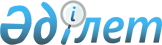 О внесении изменений в решение 13 сессии Абайского районного маслихата от 12 декабря 2012 года N 13/117 "О районном бюджете на 2013-2015 годы"
					
			С истёкшим сроком
			
			
		
					Решение 14 сессии Абайского районного маслихата Карагандинской области от 13 февраля 2013 года N 14/144. Зарегистрировано Департаментом юстиции Карагандинской области 6 марта 2013 года N 2214. Прекращено действие в связи с истечением срока
      В соответствии с Бюджетным кодексом Республики Казахстан от 4 декабря 2008 года, Законом Республики Казахстан от 23 января 2001 года "О местном государственном управлении и самоуправлении в Республике Казахстан", Абайский районный маслихат РЕШИЛ:
      1. Внести в решение 13 сессии Абайского районного маслихата от 12 декабря 2012 года N 13/117 "О районном бюджете на 2013-2015 годы" (зарегистрировано в Реестре государственной регистрации нормативных правовых актов за N 2085, опубликовано в районной газете "Абай-Ақиқат" от 12 января 2013 года N 2 (3953)), следующие изменения:
      1) в пункте 1:
      в подпункте 2):
      цифры "4 395 204" заменить цифрами "4 452 920";
      в подпункте 5):
      цифры "минус 85 474" заменить цифрами "минус 143 190";
      в подпункте 6):
      цифры "85 474" заменить цифрами "143 190";
      цифру "0" заменить цифрами "57 716";
      2) приложения 1, 6 и 7 к указанному решению изложить в новой редакции согласно приложению 1, 2 и 3 к настоящему решению.
      2. Администраторам бюджетных программ производить расходование бюджетных средств в соответствии с принятым решением Абайского районного маслихата.
      3. Настоящее решение вводится в действие с 1 января 2013 года. Районный бюджет на 2013 год Затраты по аппаратам акима города районного значения, поселка, аула (села), аульного (сельского) округа 2013 год
      продолжение таблицы
      продолжение таблицы
      продолжение таблицы Перечень инвестиционных проектов на 2013 год
					© 2012. РГП на ПХВ «Институт законодательства и правовой информации Республики Казахстан» Министерства юстиции Республики Казахстан
				
Председатель сессии
Е. Тынгишев
Секретарь Абайского
районного маслихата
Б. Цай
СОГЛАСОВАНО
Начальник государственного
учреждения "Отдел экономики и
бюджетного планирования"
Б. МуталяповаПриложение 1
к решению 14 сессии
Абайского районного маслихата
от 13 февраля 2013 года N 14/144
Приложение 1
к решению 13 сессии
Абайского районного маслихата
от 12 декабря 2012 года N 13/117
Категория
Категория
Категория
Категория
Сумма (тысяч тенге)
Класс
Класс
Класс
Сумма (тысяч тенге)
Подкласс
Подкласс
Сумма (тысяч тенге)
Наименование
Сумма (тысяч тенге)
1
2
3
4
5
I. Доходы
4427604
1
Налоговые поступления
960242
01
Подоходный налог
242002
2
Индивидуальный подоходный налог
242002
03
Социальный налог
255910
1
Социальный налог
255910
04
Налоги на собственность
418522
1
Налоги на имущество
159351
3
Земельный налог
180860
4
Налог на транспортные средства
75411
5
Единый земельный налог
2900
05
Внутренние налоги на товары, работы и услуги
32335
2
Акцизы
2429
3
Поступления за использование природных и других ресурсов
15000
4
Сборы за ведение предпринимательской и профессиональной деятельности
14761
5
Налог на игорный бизнес
145
08
Обязательные платежи, взимаемые за совершение юридически значимых действий и (или) выдачу документов уполномоченными на то государственными органами или должностными лицами
11473
1
Государственная пошлина
11473
2
Неналоговые поступления
10083
01
Доходы от государственной собственности
5503
5
Доходы от аренды имущества, находящегося в государственной собственности
5503
06
Прочие неналоговые поступления
4580
1
Прочие неналоговые поступления
4580
3
Поступления от продажи основного капитала
13000
03
Продажа земли и нематериальных активов
13000
1
Продажа земли
13000
4
Поступления трансфертов
3444279
02
Трансферты из вышестоящих органов государственного управления
3444279
2
Трансферты из областного бюджета
3444279
Функциональная группа
Функциональная группа
Функциональная группа
Функциональная группа
Функциональная группа
Сумма (тысяч тенге)
Функциональная подгруппа
Функциональная подгруппа
Функциональная подгруппа
Функциональная подгруппа
Сумма (тысяч тенге)
Администратор бюджетных программ
Администратор бюджетных программ
Администратор бюджетных программ
Сумма (тысяч тенге)
Программа
Программа
Сумма (тысяч тенге)
Наименование
Сумма (тысяч тенге)
1
2
3
4
5
6
ІІ. Затраты
4452920
01
Государственные услуги общего характера
293919
1
Представительные, исполнительные и другие органы, выполняющие общие функции государственного управления
249558
112
Аппарат маслихата района (города областного значения)
14910
001
Услуги по обеспечению деятельности маслихата района (города областного значения)
14644
003
Капитальные расходы государственного органа
266
122
Аппарат акима района (города областного значения)
59726
001
Услуги по обеспечению деятельности акима района (города областного значения)
52911
003
Капитальные расходы государственного органа
6815
123
Аппарат акима района в городе, города районного значения, поселка, аула (села), аульного (сельского) округа
174922
001
Услуги по обеспечению деятельности акима района в городе, города районного значения, поселка, аула (села), аульного (сельского) округа
168252
022
Капитальные расходы государственного органа
6170
024
Создание информационных систем
500
2
Финансовая деятельность
22825
452
Отдел финансов района (города областного значения)
22825
001
Услуги по реализации государственной политики в области исполнения бюджета района (города областного значения) и управления коммунальной собственностью района (города областного значения)
14451
003
Проведение оценки имущества в целях налогообложения
1193
011
Учет, хранение, оценка и реализация имущества, поступившего в коммунальную собственность
7181
5
Планирование и статистическая деятельность
21536
453
Отдел экономики и бюджетного планирования района (города областного значения)
21536
001
Услуги по реализации государственной политики в области формирования и развития экономической политики, системы государственного планирования и управления района (города областного значения)
16021
004
Капитальные расходы государственного органа
4015
110
Экономическая экспертиза бюджетных инвестиций, планируемых к реализации посредством участия государства в уставном капитале юридических лиц
1500
02
Оборона
10504
1
Военные нужды
8202
122
Аппарат акима района (города областного значения)
8202
005
Мероприятия в рамках исполнения всеобщей воинской обязанности
8202
2
Организация работы по чрезвычайным ситуациям
2302
122
Аппарат акима района (города областного значения)
2302
006
Предупреждение и ликвидация чрезвычайных ситуаций масштаба района (города областного значения)
1692
007
Мероприятия по профилактике и тушению степных пожаров районного (городского) масштаба, а также пожаров в населенных пунктах, в которых не созданы органы государственной противопожарной службы
610
03
Общественный порядок, безопасность, правовая, судебная, уголовно-исполнительная деятельность
1903
9
Прочие услуги в области общественного порядка и безопасности
1903
458
Отдел жилищно-коммунального хозяйства, пассажирского транспорта и автомобильных дорог района (города областного значения)
1903
021
Обеспечение безопасности дорожного движения в населенных пунктах
1903
04
Образование
1973050
1
Дошкольное воспитание и обучение
265027
471
Отдел образования, физической культуры и спорта района (города областного значения)
265027
003
Обеспечение деятельности организаций дошкольного воспитания и обучения
70496
040
Реализация государственного образовательного заказа в дошкольных организациях образования
194531
2
Начальное, основное среднее и общее среднее образование
1622386
123
Аппарат акима района в городе, города районного значения, поселка, аула (села), аульного (сельского) округа
1872
005
Организация бесплатного подвоза учащихся до школы и обратно в аульной (сельской) местности
1872
471
Отдел образования, физической культуры и спорта района (города областного значения)
1620514
004
Общеобразовательное обучение
1569646
005
Дополнительное образование для детей и юношества
50868
9
Прочие услуги в области образования
85637
471
Отдел образования, физической культуры и спорта района (города областного значения)
85637
009
Приобретение и доставка учебников, учебно-методических комплексов для государственных учреждений образования района (города областного значения)
19879
010
Проведение школьных олимпиад, внешкольных мероприятий и конкурсов районного (городского) масштаба
161
020
Ежемесячная выплата денежных средств опекунам (попечителям) на содержание ребенка-сироты (детей-сирот), и ребенка (детей), оставшегося без попечения родителей
25904
067
Капитальные расходы подведомственных государственных учреждений и организаций
39693
06
Социальная помощь и социальное обеспечение
167359
2
Социальная помощь
139098
451
Отдел занятости и социальных программ района (города областного значения)
139098
002
Программа занятости
26877
004
Оказание социальной помощи на приобретение топлива специалистам здравоохранения, образования, социального обеспечения, культуры, спорта и ветеринарии в сельской местности в соответствии с законодательством Республики Казахстан
2725
005
Государственная адресная социальная помощь
6227
006
Оказание жилищной помощи
8347
007
Социальная помощь отдельным категориям нуждающихся граждан по решениям местных представительных органов
2812
010
Материальное обеспечение детей-инвалидов, воспитывающихся и обучающихся на дому
692
014
Оказание социальной помощи нуждающимся гражданам на дому
43265
016
Государственные пособия на детей до 18 лет
5185
017
Обеспечение нуждающихся инвалидов обязательными гигиеническими средствами и предоставление услуг специалистами жестового языка, индивидуальными помощниками в соответствии с индивидуальной программой реабилитации инвалида
34031
023
Обеспечение деятельности центров занятости населения
8937
9
Прочие услуги в области социальной помощи и социального обеспечения
28261
451
Отдел занятости и социальных программ района (города областного значения)
28261
001
Услуги по реализации государственной политики на местном уровне в области обеспечения занятости и реализации социальных программ для населения
26743
011
Оплата услуг по зачислению, выплате и доставке пособий и других социальных выплат
1018
012
Создание информационных систем
500
07
Жилищно-коммунальное хозяйство
876249
1
Жилищное хозяйство
152683
458
Отдел жилищно-коммунального хозяйства, пассажирского транспорта и автомобильных дорог района (города областного значения)
29627
005
Снос аварийного и ветхого жилья
7027
033
Проектирование, развитие, обустройство и (или) приобретение инженерно-коммуникационной инфраструктуры
7000
041
Ремонт и благоустройство объектов в рамках развития сельских населенных пунктов по Программе занятости 2020
15600
471
Отдел образования, физической культуры и спорта района (города областного значения)
20000
026
Ремонт объектов в рамках развития сельских населенных пунктов по Программе занятости 2020
20000
472
Отдел строительства, архитектуры и градостроительства района (города областного значения)
96200
003
Проектирование, строительство и (или) приобретение жилья коммунального жилищного фонда
87200
074
Развитие и обустройство недостающей инженерно-коммуникационной инфраструктуры в рамках второго направления Программы занятости 2020
9000
479
Отдел жилищной инспекции района (города областного значения)
6856
001
Услуги по реализации государственной политики на местном уровне в области жилищного фонда
6356
002
Создание информационных систем
500
2
Коммунальное хозяйство
493451
458
Отдел жилищно-коммунального хозяйства, пассажирского транспорта и автомобильных дорог района (города областного значения)
112500
012
Функционирование системы водоснабжения и водоотведения
32500
026
Организация эксплуатации тепловых сетей, находящихся в коммунальной собственности районов (городов областного значения)
80000
472
Отдел строительства, архитектуры и градостроительства района (города областного значения)
380951
058
Развитие системы водоснабжения и водоотведения в сельских населенных пунктах
380951
3
Благоустройство населенных пунктов
230115
123
Аппарат акима района в городе, города районного значения, поселка, аула (села), аульного (сельского) округа
230115
008
Освещение улиц населенных пунктов
42850
009
Обеспечение санитарии населенных пунктов
5299
010
Содержание мест захоронений и погребение безродных
200
011
Благоустройство и озеленение населенных пунктов
181766
08
Культура, спорт, туризм и информационное пространство
288291
1
Деятельность в области культуры
181085
455
Отдел культуры и развития языков района (города областного значения)
181085
003
Поддержка культурно-досуговой работы
181085
2
Спорт
13642
471
Отдел образования, физической культуры и спорта района (города областного значения)
4842
013
Развитие массового спорта и национальных видов спорта
1000
014
Проведение спортивных соревнований на районном (города областного значения) уровне
1644
015
Подготовка и участие членов сборных команд района (города областного значения) по различным видам спорта на областных спортивных соревнованиях
2198
472
Отдел строительства, архитектуры и градостроительства района (города областного значения)
8800
008
Развитие объектов спорта и туризма
8800
3
Информационное пространство
62759
455
Отдел культуры и развития языков района (города областного значения)
54467
006
Функционирование районных (городских) библиотек
52751
007
Развитие государственного языка и других языков народа Казахстана
1716
456
Отдел внутренней политики района (города областного значения)
8292
002
Услуги по проведению государственной информационной политики через газеты и журналы
7092
005
Услуги по проведению государственной информационной политики через телерадиовещание
1200
9
Прочие услуги по организации культуры, спорта, туризма и информационного пространства
30805
455
Отдел культуры и развития языков района (города областного значения)
11548
001
Услуги по реализации государственной политики на местном уровне в области развития языков и культуры
8548
002
Создание информационных систем
500
032
Капитальные расходы подведомственных государственных учреждений и организаций
2500
456
Отдел внутренней политики района (города областного значения)
19257
001
Услуги по реализации государственной политики на местном уровне в области информации, укрепления государственности и формирования социального оптимизма граждан
12777
003
Реализация мероприятий в сфере молодежной политики
5609
004
Создание информационных систем
500
032
Капитальные расходы подведомственных государственных учреждений и организаций
371
10
Сельское, водное, лесное, рыбное хозяйство, особо охраняемые природные территории, охрана окружающей среды и животного мира, земельные отношения
79799
1
Сельское хозяйство
32441
453
Отдел экономики и бюджетного планирования района (города областного значения)
4422
099
Реализация мер по оказанию социальной поддержки специалистов
4422
474
Отдел сельского хозяйства и ветеринарии района (города областного значения)
28019
001
Услуги по реализации государственной политики на местном уровне в сфере сельского хозяйства и ветеринарии
19539
002
Создание информационных систем
500
003
Капитальные расходы государственного органа
3700
007
Организация отлова и уничтожения бродячих собак и кошек
2680
012
Проведение мероприятий по идентификации сельскохозяйственных животных
1600
6
Земельные отношения
15901
463
Отдел земельных отношений района (города областного значения)
15901
001
Услуги по реализации государственной политики в области регулирования земельных отношений на территории района (города областного значения)
15401
005
Создание информационных систем
500
9
Прочие услуги в области сельского, водного, лесного, рыбного хозяйства, охраны окружающей среды и земельных отношений
31457
474
Отдел сельского хозяйства и ветеринарии района (города областного значения)
31457
013
Проведение противоэпизоотических мероприятий
31457
11
Промышленность, архитектурная, градостроительная и строительная деятельность
13918
2
Архитектурная, градостроительная и строительная деятельность
13918
472
Отдел строительства, архитектуры и градостроительства района (города областного значения)
13918
001
Услуги по реализации государственной политики в области строительства, архитектуры и градостроительства на местном уровне
9603
002
Создание информационных систем
500
015
Капитальные расходы государственного органа
3815
12
Транспорт и коммуникации
95997
1
Автомобильный транспорт
70670
123
Аппарат акима района в городе, города районного значения, поселка, аула (села), аульного (сельского) округа
65390
013
Обеспечение функционирования автомобильных дорог в городах районного значения, поселках, аулах (селах), аульных (сельских) округах
65390
458
Отдел жилищно-коммунального хозяйства, пассажирского транспорта и автомобильных дорог района (города областного значения)
5280
023
Обеспечение функционирования автомобильных дорог
5280
9
Прочие услуги в сфере транспорта и коммуникаций
25327
458
Отдел жилищно-коммунального хозяйства, пассажирского транспорта и автомобильных дорог района (города областного значения)
25327
037
Субсидирование пассажирских перевозок по социально значимым городским (сельским), пригородным и внутрирайонным сообщениям
25327
13
Прочие
651883
3
Поддержка предпринимательской деятельности и защита конкуренции
9205
469
Отдел предпринимательства района (города областного значения)
9205
001
Услуги по реализации государственной политики на местном уровне в области развития предпринимательства и промышленности
8705
002
Создание информационных систем
500
9
Прочие
642678
123
Аппарат акима района в городе, города районного значения, поселка, аула (села), аульного (сельского) округа
21292
040
Реализация мер по содействию экономическому развитию регионов в рамках Программы "Развитие регионов"
21292
452
Отдел финансов района (города областного значения)
15499
012
Резерв местного исполнительного органа района (города областного значения)
15499
453
Отдел экономики и бюджетного планирования района (города областного значения)
4000
003
Разработка технико-экономического обоснования местных бюджетных инвестиционных проектов и концессионных проектов и проведение его экспертизы
4000
455
Отдел культуры и развития языков района (города областного значения)
20300
042
Текущее обустройство моногородов в рамках Программы развития моногородов на 2012-2020 годы
20300
458
Отдел жилищно-коммунального хозяйства, пассажирского транспорта и автомобильных дорог района (города областного значения)
317344
001
Услуги по реализации государственной политики на местном уровне в области жилищно-коммунального хозяйства, пассажирского транспорта и автомобильных дорог
11899
013
Капитальные расходы государственного органа
450
020
Создание информационных систем
500
044
Текущее обустройство моногородов в рамках Программы развития моногородов на 2012-2020 годы
204495
085
Реализация бюджетных инвестиционных проектов в рамках Программы развития моногородов на 2012-2020 годы
100000
469
Отдел предпринимательства района (города областного значения)
123760
033
Субсидирование процентной ставки по кредитам для реализации проектов в рамках Программы развития моногородов на 2012-2020 годы
115000
034
Предоставление грантов на развитие новых производств в рамках Программы развития моногородов на 2012-2020 годы
8000
035
Содействие развитию предпринимательства - обучение предпринимательству в рамках Программы развития моногородов на 2012-2020 годы
760
471
Отдел образования, физической культуры и спорта района (города областного значения)
83605
001
Услуги по обеспечению деятельности отдела образования, физической культуры и спорта
13105
002
Создание информационных систем
500
042
Текущее обустройство моногородов в рамках Программы развития моногородов на 2012-2020 годы
70000
472
Отдел строительства, архитектуры и градостроительства района (города областного значения)
56878
085
Реализация бюджетных инвестиционных проектов в рамках Программы развития моногородов на 2012-2020 годы
56878
14
Обслуживание долга
48
1
Обслуживание долга
48
452
Отдел финансов района (города областного значения)
48
013
Обслуживание долга местных исполнительных органов по выплате вознаграждений и иных платежей по займам из областного бюджета
48
III. Чистое бюджетное кредитование
85474
Бюджетные кредиты
88181
10
Сельское, водное, лесное, рыбное хозяйство, особо охраняемые природные территории, охрана окружающей среды и животного мира, земельные отношения
25965
1
Сельское хозяйство
25965
453
Отдел экономики и бюджетного планирования района (города областного значения)
25965
006
Бюджетные кредиты для реализации мер социальной поддержки специалистов
25965
13
Прочие
62216
9
Прочие
62216
469
Отдел предпринимательства района (города областного значения)
62216
008
Содействие развитию предпринимательства в моногородах
62216
Категория
Категория
Категория
Категория
Сумма (тысяч тенге)
Класс
Класс
Класс
Сумма (тысяч тенге)
Подкласс
Подкласс
Сумма (тысяч тенге)
Наименование
Сумма (тысяч тенге)
1
2
3
4
5
5
Погашение бюджетных кредитов
2707
01
Погашение бюджетных кредитов
2707
1
Погашение бюджетных кредитов, выданных из государственного бюджета
2707
Функциональная группа
Функциональная группа
Функциональная группа
Функциональная группа
Функциональная группа
Сумма (тысяч тенге)
Функциональная подгруппа
Функциональная подгруппа
Функциональная подгруппа
Функциональная подгруппа
Сумма (тысяч тенге)
Администратор бюджетных программ
Администратор бюджетных программ
Администратор бюджетных программ
Сумма (тысяч тенге)
Программа
Программа
Сумма (тысяч тенге)
Наименование
Сумма (тысяч тенге)
1
2
3
4
5
6
IV. Сальдо по операциям с финансовыми активами
32400
Приобретение финансовых активов
32400
Поступления от продажи финансовых активов
0
13
Прочие
32400
9
Прочие
32400
123
Аппарат акима района в городе, города районного значения, поселка, аула (села), аульного (сельского) округа
32400
065
Формирование или увеличение уставного капитала юридических лиц
32400
Функциональная группа
Функциональная группа
Функциональная группа
Функциональная группа
Функциональная группа
Сумма (тысяч тенге)
Функциональная подгруппа
Функциональная подгруппа
Функциональная подгруппа
Функциональная подгруппа
Сумма (тысяч тенге)
Администратор бюджетных программ
Администратор бюджетных программ
Администратор бюджетных программ
Сумма (тысяч тенге)
Программа
Программа
Сумма (тысяч тенге)
Наименование
Сумма (тысяч тенге)
1
2
3
4
5
6
V. Дефицит (профицит) бюджета
-143190
VI. Финансирование дефицита (использование профицита)
143190
Поступление займов
88181
Погашение займов
2707
Используемые остатки бюджетных средств
57716
16
Погашение займов
2707
1
Погашение займов
2707
452
Отдел финансов района (города областного значения)
2707
008
Погашение долга местного исполнительного органа перед вышестоящим бюджетом
2707Приложение 2
к решению 14 сессии
Абайского районного маслихата
от 13 февраля 2013 года N 14/144
Приложение 6
к решению 13 сессии
Абайского районного маслихата
от 12 декабря 2012 года N 13/117
Функциональная группа
Функциональная группа
Функциональная группа
Функциональная группа
Функциональная группа
Всего
В том числе по акиматам
В том числе по акиматам
В том числе по акиматам
В том числе по акиматам
Функциональная подгруппа
Функциональная подгруппа
Функциональная подгруппа
Функциональная подгруппа
Всего
Абай
Топар
Карабас
Южный
Администратор бюджетных программ
Администратор бюджетных программ
Администратор бюджетных программ
Всего
Абай
Топар
Карабас
Южный
Программа
Программа
Всего
Абай
Топар
Карабас
Южный
1
2
3
4
5
6
7
8
9
10
01
1
123
Аппарат акима района в городе, города районного значения, поселка, аула (села), аульного (сельского) округа
174922
26846
12072
9374
8497
001
Услуги по обеспечению деятельности акима района в городе, города районного значения, поселка, аула (села), аульного (сельского) округа
168252
20926
11922
9374
8347
022
Капитальные расходы государственных органов
6170
5420
150
150
024
Создание информационных систем
500
500
04
2
123
005
Организация бесплатного подвоза учащихся до школы и обратно в аульной (сельской) местности
1872
723
07
3
123
008
Освещение улиц населенных пунктов
42850
33000
565
1640
009
Обеспечение санитарии населенных пунктов
5299
2000
500
300
300
010
Содержание мест захоронений и погребение безродных
200
200
011
Благоустройство и озеленение населенных пунктов
181766
181566
200
12
1
123
013
Обеспечение функционирования автомобильных дорог в городах районного значения, поселках, аулах (селах), аульных (сельских) округах
65390
22000
100
200
41890
Итого
472299
265612
12872
11162
52327
Функциональная группа
Функциональная группа
Функциональная группа
Функциональная группа
Функциональная группа
В том числе по акиматам
В том числе по акиматам
В том числе по акиматам
В том числе по акиматам
Функциональная подгруппа
Функциональная подгруппа
Функциональная подгруппа
Функциональная подгруппа
Акбастау
Сарепта
Жартас
Курминка
Администратор бюджетных программ
Администратор бюджетных программ
Администратор бюджетных программ
Акбастау
Сарепта
Жартас
Курминка
Программа
Программа
Акбастау
Сарепта
Жартас
Курминка
1
2
3
4
5
11
12
13
14
01
1
123
Аппарат акима района в городе, города районного значения, поселка, аула (села), аульного (сельского) округа
9485
9862
9773
10241
001
Услуги по обеспечению деятельности акима района в городе, города районного значения, поселка, аула (села), аульного (сельского) округа
9335
9862
9773
10241
022
Капитальные расходы государственных органов
150
024
Создание информационных систем
04
2
123
005
Организация бесплатного подвоза учащихся до школы и обратно в аульной (сельской) местности
191
07
3
123
008
Освещение улиц населенных пунктов
360
649
009
Обеспечение санитарии населенных пунктов
250
670
150
161
010
Содержание мест захоронений и погребение безродных
011
Благоустройство и озеленение населенных пунктов
12
1
123
013
Обеспечение функционирования автомобильных дорог в городах районного значения, поселках, аулах (селах), аульных (сельских) округах
200
300
Итого
10295
10832
10114
11051
Функциональная группа
Функциональная группа
Функциональная группа
Функциональная группа
Функциональная группа
В том числе по акиматам
В том числе по акиматам
В том числе по акиматам
В том числе по акиматам
Функциональная подгруппа
Функциональная подгруппа
Функциональная подгруппа
Функциональная подгруппа
Кулаайгыр
Есенгельды
Юбилейное
Коксу
Администратор бюджетных программ
Администратор бюджетных программ
Администратор бюджетных программ
Кулаайгыр
Есенгельды
Юбилейное
Коксу
Программа
Программа
Кулаайгыр
Есенгельды
Юбилейное
Коксу
1
2
3
4
5
15
16
17
18
01
1
123
Аппарат акима района в городе, города районного значения, поселка, аула (села), аульного (сельского) округа
17432
9736
10372
22471
001
Услуги по обеспечению деятельности акима района в городе, города районного значения, поселка, аула (села), аульного (сельского) округа
17432
9736
10222
22471
022
Капитальные расходы государственных органов
150
024
Создание информационных систем
04
2
123
005
Организация бесплатного подвоза учащихся до школы и обратно в аульной (сельской) местности
735
07
3
123
008
Освещение улиц населенных пунктов
566
353
009
Обеспечение санитарии населенных пунктов
150
250
150
010
Содержание мест захоронений и погребение безродных
011
Благоустройство и озеленение населенных пунктов
12
1
123
013
Обеспечение функционирования автомобильных дорог в городах районного значения, поселках, аулах (селах), аульных (сельских) округах
200
200
Итого
18348
10186
10522
23559
Функциональная группа
Функциональная группа
Функциональная группа
Функциональная группа
Функциональная группа
В том числе по акиматам
В том числе по акиматам
Функциональная подгруппа
Функциональная подгруппа
Функциональная подгруппа
Функциональная подгруппа
Агрогородок
Самарка
Администратор бюджетных программ
Администратор бюджетных программ
Администратор бюджетных программ
Агрогородок
Самарка
Программа
Программа
Агрогородок
Самарка
1
2
3
4
5
19
20
01
1
123
Аппарат акима района в городе, города районного значения, поселка, аула (села), аульного (сельского) округа
8960
9801
001
Услуги по обеспечению деятельности акима района в городе, города районного значения, поселка, аула (села), аульного (сельского) округа
8960
9651
022
Капитальные расходы государственных органов
150
024
Создание информационных систем
04
2
123
005
Организация бесплатного подвоза учащихся до школы и обратно в аульной (сельской) местности
223
07
3
123
008
Освещение улиц населенных пунктов
5278
439
009
Обеспечение санитарии населенных пунктов
150
268
010
Содержание мест захоронений и погребение безродных
011
Благоустройство и озеленение населенных пунктов
12
1
123
013
Обеспечение функционирования автомобильных дорог в городах районного значения, поселках, аулах (селах), аульных (сельских) округах
100
200
Итого
14711
10708Приложение 3
к решению 14 сессии
Абайского районного маслихата
от 13 февраля 2013 года N 14/144
Приложение 7
к решению 13 сессии
Абайского районного маслихата
от 12 декабря 2012 года N 13/117
Функциональная группа
Функциональная группа
Функциональная группа
Функциональная группа
Функциональная группа
Сумма (тысяч тенге)
Функциональная подгруппа
Функциональная подгруппа
Функциональная подгруппа
Функциональная подгруппа
Сумма (тысяч тенге)
Администратор бюджетных программ
Администратор бюджетных программ
Администратор бюджетных программ
Сумма (тысяч тенге)
Программа
Программа
Сумма (тысяч тенге)
Наименование
Сумма (тысяч тенге)
1
2
3
4
5
6
Всего
28288
07
Жилищно-коммунальное хозяйство
7000
1
Жилищное хозяйство
7000
458
Отдел жилищно-коммунального хозяйства, пассажирского транспорта и автомобильных дорог района (города областного значения)
7000
033
Проектирование, развитие, обустройство и (или) приобретение инженерно-коммуникационной инфраструктуры
7000
08
Культура, спорт, туризм и информационное пространство
8800
2
Спорт
8800
472
Отдел строительства, архитектуры и градостроительства района (города областного значения)
8800
008
Развитие объектов спорта и туризма
8800
13
Прочие
12488
9
Прочие
12488
458
Отдел жилищно-коммунального хозяйства, пассажирского транспорта и автомобильных дорог района (города областного значения)
10000
085
Реализация бюджетных инвестиционных проектов в рамках Программы развития моногородов на 2012-2020 годы
10000
472
Отдел строительства, архитектуры и градостроительства района (города областного значения)
2488
085
Реализация бюджетных инвестиционных проектов в рамках Программы развития моногородов на 2012-2020 годы
2488